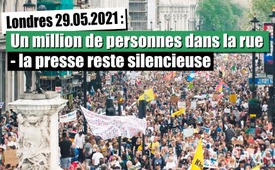 Londres le 29 mai 2021 : Un million de personnes dans la rue – la presse reste silencieuse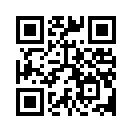 Un million de citoyens manifestent dans les rues de Londres pour demander le retour à la liberté. Les médias silencieux montrent une fois de plus leur allégeance à la ligne politiquement exigée.Le 29 mai 2021, l'une des plus grandes manifestations contre les restrictions du Covid a eu lieu à Londres : un mouvement de masse grandiose avec un million de participants, une diversité colorée de jeunes et de vieux, de blancs et de noirs, unis pour un seul et même souhait : la liberté ! La liberté !
De longues rues remplies de personnes pacifiques portant des drapeaux colorés et des pancartes écrites à la main ont défilé dans la capitale de l'Angleterre. L'atmosphère dans la rue était pleine de gaieté et de joie. Un appel unanime a été lancé pour que les faits réels soient révélés et que les restrictions à cause du Covid soient arrêtées. La presse, cependant, a une fois de plus confirmé sa ré-putation de presse menteuse : en Allemagne, t-online  a parlé de « quelques centaines » de manifestants dans la capitale anglaise. Ni l'ARD ni la ZDF ne diffu-sent d'images de cette manifestation de masse en mouvement. Ainsi, le courant dominant fonctionne de manière bien connue par désinformation ou omission. Mais ce qui a été mis dans l'atmosphère à Londres ne peut être simplement nié par désinformation ou omission. Nous vous emmenons maintenant dans l’ambiance des enregistrements en direct de Londres.de avrSources:Live-Aufnahmen der Demonstration in London vom 29.5.2021
https://freeworldnews.tv/watch?id=60b753350f891e6156fda503
dto.
https://tube.querdenken-711.de/videos/watch/8612767e-e468-477c-b7f6-722bb02e2973Cela pourrait aussi vous intéresser:#CensureDesMedias - des médias - www.kla.tv/CensureDesMedias

#Coronavirus-fr - www.kla.tv/Coronavirus-fr

#CommentairesMediatiques - médiatiques - www.kla.tv/CommentairesMediatiques

#DavidIcke-fr - www.kla.tv/DavidIcke-fr

#Medias - Médias - www.kla.tv/Medias-fr

#Londres - www.kla.tv/LondresKla.TV – Des nouvelles alternatives... libres – indépendantes – non censurées...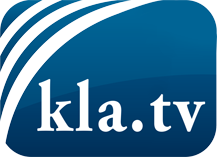 ce que les médias ne devraient pas dissimuler...peu entendu, du peuple pour le peuple...des informations régulières sur www.kla.tv/frÇa vaut la peine de rester avec nous!Vous pouvez vous abonner gratuitement à notre newsletter: www.kla.tv/abo-frAvis de sécurité:Les contre voix sont malheureusement de plus en plus censurées et réprimées. Tant que nous ne nous orientons pas en fonction des intérêts et des idéologies de la système presse, nous devons toujours nous attendre à ce que des prétextes soient recherchés pour bloquer ou supprimer Kla.TV.Alors mettez-vous dès aujourd’hui en réseau en dehors d’internet!
Cliquez ici: www.kla.tv/vernetzung&lang=frLicence:    Licence Creative Commons avec attribution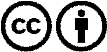 Il est permis de diffuser et d’utiliser notre matériel avec l’attribution! Toutefois, le matériel ne peut pas être utilisé hors contexte.
Cependant pour les institutions financées avec la redevance audio-visuelle, ceci n’est autorisé qu’avec notre accord. Des infractions peuvent entraîner des poursuites.